FIRST BAPTIST CHURCH, WS — HIGHLAND AVENUE ACADEMIC (MERIT) SCHOLARSHIP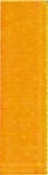 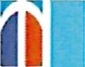 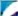 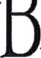 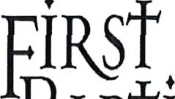 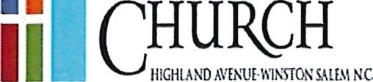 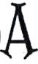 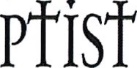 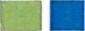 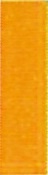 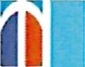 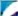 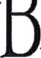 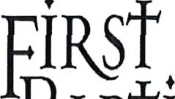 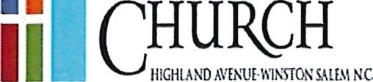 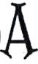 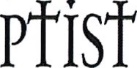 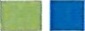 2022-2023FIRST BAPTIST CHURCH (FBC), WS is committed to recognizing and encouraging scholastic achievements, excellent character and spiritual development, productive citizenship and active community service among its youth members. Scholarships are awarded to students who embrace these attributes and who might benefit from furthering their education at an accredited Colleges/University.SCHOLARSHIP DESCRIPTION:FBC ACADEMIC (MERIT) SCHOLARSHIP - $1,500.00Scholarships will be awarded annually to high school graduates who maintain a 3.00 average or above upon graduation.ELIGIBILITY:Applicants must be graduates of a public or private senior high school in Winston-Salem/Forsyth County.Must be a member in good standing with First Baptist Church WS, Highland Avenue (at least 2 years).Must be an ACTIVE participant in church activities, and having made financial contributions to its programs.All applicants will meet with the Scholarship Committee. After a brief interview with applicants, winners will be announced during the morning worship service (TBA) when all graduates are recognized.Each Scholarship will be renewed annually for four consecutive years of continued enrollment contingent upon the student maintaining a 3.00 GPA or above during the freshmen, sophomore, junior and senior years of matriculation at chosen college or university.Payments will be made directly to the institution, once enrollment is CERTIFIED by the institution’s Registrar.Amounts will be paid by semester, ½ in August and the second ½ in January (excluding summer sessions).EACH STUDENT MUST PROVIDE AN UPDATED TRANSCRIPT AT THE END OF EACH SEMESTER. COMPLETE APPLICATIONS REQUIREMENTS: FBC Application Form with Signature. Official Transcript;Two (2) Letters of Recommendations: 1 from a school faculty member and 1 from a member of FBC or a community leader in Winston-Salem.Scholarship Packets must be submitted no later than Friday, June 3, 2022 to:First Baptist Church Office c/o Scholarship Committee 700 Highland AvenueWinston-Salem, NC 27101Selection of recipients will be based on satisfying the above Complete Application Requirements and a personal interview with the Scholarship Committee:FIRST BAPTIST CHURCH SCHOLARSHIP COMMITTEE:Mrs. Marilyn Hanner, Chairperson Mr. Benjamin F. HendersonMrs. Cheryle BeloDr. Kenneth Simington Ms. Alma PeayReverend Jocelyn L. FoyFIRST BAPTIST CHURCH, WS — HIGHLAND AVENUEACADEMIC (MERIT) SCHOLARSHIP APPLICATION 2022-2023Name in Full 	Age 	Telephone (	) 	Cell (	)  	Address 	Email  	Parent/Guardian(s) Name(s) F/ 	M/ 	FBC Member(s)?  	School Activities  	Community Activities 	Church Activities   	Hobbies and Special Honors Interests  	What are your plans including career goals upon high school graduation?  	What is your current academic average?   	I certify, to the best of my knowledge and belief, that the statements given truly represent my background and activities. I further give permission for the information received may be used in publications.Nominee’s Signature	DatePlease attach application, transcript, two recommendation letters and return to FBC by June 3, 2022.